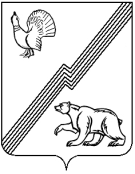 АДМИНИСТРАЦИЯ ГОРОДА ЮГОРСКАХанты-Мансийского автономного округа – Югры ПОСТАНОВЛЕНИЕот  11 марта 2019 года 										№ 498О внесении изменений в постановление администрации города Югорска от 25.07.2017 № 1806 «О предоставлении субсидии из бюджета города Югорска социально ориентированным некоммерческим организациям, не являющимся государственными (муниципальными) учреждениями, на реализацию программ (проектов)»В соответствии с пунктом 2 статьи 78.1 Бюджетного кодекса Российской Федерации:1. Внести в постановление администрации города Югорска от 25.07.2017 № 1806                    «О предоставлении субсидии из бюджета города Югорска социально ориентированным некоммерческим организациям, не являющимся государственными (муниципальными) учреждениями, на реализацию программ (проектов)» (с изменениями от 04.09.2017 № 2137) изменения:1.1. Преамбулу изложить в следующей редакции: «В соответствии с пунктом 2 статьи 78.1 Бюджетного кодекса Российской Федерации, постановлением Правительства Российской Федерации от 07.05.2017 № 541 «Об общих требованиях к нормативным правовым актам, муниципальным правовым актам, регулирующим предоставление субсидий некоммерческим организациям, не являющимся государственными (муниципальными) учреждениями», муниципальной программой города Югорска «Развитие гражданского общества, реализация государственной национальной политики и профилактика экстремизма», утвержденной постановлением администрации города Югорска от 30.10.2018   № 2998:».1.2. Пункт 1.4 раздела 1 приложения 1 дополнить подпунктами 19-28 следующего содержания:«19) деятельность в области защиты исконной среды обитания, сохранения и развития традиционных образа жизни, хозяйствования и культуры коренных малочисленных народов Севера;20) деятельность по изучению общественного мнения;21) оказание содействия уполномоченным органам в осуществлении контроля                        за выполнением организациями коммунального комплекса своих обязательств;22) профилактика ВИЧ-инфекции и поддержка ВИЧ-инфицированных граждан;23) деятельность в сфере организации отдыха и оздоровления детей;24) деятельность в сфере профилактики безнадзорности и правонарушений несовершеннолетних, семейного устройства детей-сирот и детей, оставшихся без попечения родителей;25) деятельность в сфере услуг по присмотру и уходу за детьми, в том числе за детьми               с ограниченными возможностями здоровья;26) производство на территории города Югорска технических средств реабилитации для лиц с ограниченными возможностями;27) деятельность по ресоциализации лиц, отбывших уголовное наказание в виде лишения свободы и (или) подвергшихся иным мерам уголовно-правового характера;28) деятельность по профилактике правонарушений, связанных с применением современных информационно-коммуникационных технологий.».1.3. Приложение 3 изложить в новой редакции (приложение).2. Опубликовать постановление в официальном печатном издании города Югорска                  и разместить на официальном сайте органов местного самоуправления города Югорска. 3. Настоящее постановление вступает в силу после его официального опубликования.4. Контроль за выполнением постановления оставляю за собой.Глава города Югорска                                                                                                 А.В. БородкинПриложениек постановлениюадминистрации города Югорскаот   11 марта 2019 года  №  498Приложение 3к постановлениюадминистрации города Югорскаот   25 июля 2017 года   №  1806Состав конкурсной комиссии по отбору проектов (программ) социально ориентированных некоммерческих организацийГлава города Югорска, председатель конкурсной комиссии Первый заместитель главы города Югорска, заместитель председателя конкурсной комиссииВедущий специалист управления внутренней политики и общественных связей администрации города Югорска, секретарь конкурсной  комиссииЧлены конкурсной комиссии:Заместитель главы города Югорска, в ведении которого находятся социальные вопросыДиректор департамента финансов администрации города ЮгорскаНачальник управления бухгалтерского учета и отчетности администрации города Югорска, главный бухгалтерЗаместитель директора департамента - начальник управления проектной деятельности                        и инвестиций департамента экономического развития и проектного управления администрации города ЮгорскаЗаместитель начальника юридического управления администрации города ЮгорскаЗаместитель начальника управления социальной политики администрации города Югорска